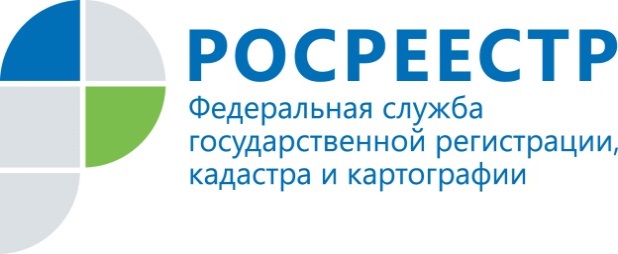 Нарушение земельного законодательства влечет 
за собой наложение штрафных санкцийУправление Росреестра по Смоленской области осуществляет государственный земельный надзор за соблюдением гражданами, юридическим лицами, индивидуальными предпринимателями, органами государственной власти требований земельного законодательства на территории Смоленской области. 
В данной статье мы рассмотрим нарушение требований земельного законодательства, за которые административная ответственность предусмотрена 
ч. 1 ст. 8.8 КоАП РФ.Частью 1 ст. 8.8 КоАП РФ предусмотрена административная ответственность за использование земельного участка не по целевому назначению в соответствии 
с его принадлежностью к той или иной категории земель и (или) разрешенным использованием. Административное наказание по данной статье предусматривает наложение административного штрафа в случае, если определена кадастровая стоимость земельного участка, на граждан в размере от 0,5 до 1 процента кадастровой стоимости земельного участка, но не менее десяти тысяч рублей; на должностных лиц - от 1 до 1,5 процента кадастровой стоимости земельного участка, но не менее двадцати тысяч рублей; на юридических лиц - от 1,5 до 2 процентов кадастровой стоимости земельного участка, но не менее ста тысяч рублей, а в случае, если 
не определена кадастровая стоимость земельного участка, на граждан в размере от десяти тысяч до двадцати тысяч рублей; на должностных лиц - от двадцати тысяч до пятидесяти тысяч рублей; на юридических лиц - от ста тысяч до двухсот тысяч рублей.В соответствии со ст. 42 Земельного кодекса Российской Федерации собственники земельных участков и лица, не являющиеся собственниками земельных участков, обязаны использовать земельные участки в соответствии 
с их целевым назначением способами, которые не должны наносить вред окружающей среде, в том числе земле как природному объекту.В соответствии с п. 1 ст. 36 Градостроительного кодекса РФ градостроительным регламентом определяется правовой режим земельных участков, равно как всего, что находится над и под поверхностью земельных участков и используется в процессе их застройки и последующей эксплуатации объектов капитального строительства.Согласно пунктам 2 - 3 статьи 85 Земельного кодекса Российской Федерации правилами землепользования и застройки устанавливается градостроительный регламент для каждой территориальной зоны индивидуально, с учетом особенностей ее расположения и развития, а также возможности территориального сочетания различных видов использования земельных участков (жилого, общественно-делового, производственного, рекреационного и иных видов использования земельных участков). Для земельных участков, расположенных в границах одной территориальной зоны, устанавливается единый градостроительный регламент. Градостроительный регламент территориальной зоны определяет основу правового режима земельных участков, равно как всего, что находится над и под поверхностью земельных участков и используется 
в процессе застройки и последующей эксплуатации зданий, строений, сооружений. Градостроительные регламенты обязательны для исполнения всеми собственниками земельных участков, землепользователями, землевладельцами 
и арендаторами земельных участков независимо от форм собственности и иных прав на земельные участки.Кроме того, необходимо знать, что в соответствии с п. 1 ст. 65 Земельного кодекса РФ использование земли в Российской Федерации является платным. Формами платы за использование земли являются земельный налог (до введения 
в действие налога на недвижимость) и арендная плата.Пунктом 5 ст. 65 Земельного кодекса РФ установлено, что для целей налогообложения и в иных случаях, предусмотренных федеральными законами, устанавливается кадастровая стоимость земельного участка.Приказом Минэкономразвития РФ от 15.02.2007 N 39 "Об утверждении Методических указаний по государственной кадастровой оценке земель населенных пунктов" (далее - Приказ № 39) установлены виды разрешенного использования.Согласно п. 2.7.1 Приказ № 39 в случае если земельный участок имеет более чем один вид разрешенного использования в составе жилой застройки, его кадастровая стоимость по результатам расчетов устанавливается равной кадастровой стоимости того вида разрешенного использования в составе жилой застройки, для которого указанное значение является наибольшим.Вместе с тем, изменение функционального назначения зданий, расположенных на земельном участке, в силу принципа единства судьбы земельных участков и прочно связанных с ними объектов влечет изменение функционального назначения земельного участка и, как следствие, вида разрешенного использования земельного участка, в зависимости от которого изменяется процентная ставка по выплате налоговых платежей, а также налоговая база, поскольку кадастровая стоимость земельного участка, согласно налоговому законодательству и является налоговой базой для исчисления земельного налога. Таким образом,  использование земельного участка не в соответствии 
с разрешенным видом использования  влечет  за собой искажения при начислении земельного налога.Например. Если Вам принадлежит на праве собственности земельный участок с разрешенным видом использования: под индивидуальное жилищное строительство (ИЖС), то на данном земельном участке у Вас должен стоять жилой дом и использовать земельный участок Вы можете только под ИЖС,  то есть: 
под строительство жилого дома и обслуживание этого дома. А если Вы на данном земельном участке построили автомойку или магазин или используете свой жилой дом под автомойку или магазин, то используете Вы свой земельный участок 
не по целевому назначению и нарушаете ст. 42 Земельного кодекса РФ, 
что является административным правонарушением, ответственность за которое предусмотрена ч.1 ст. 8.8 КоАП РФ.Что нужно сделать, чтобы не допустить данное нарушение:- Используйте участок в соответствии с целевым назначением.- Сведения о целевом назначении земельного участка содержатся в Едином государственном реестре недвижимости (ЕГРН) и в правоустанавливающих документах на земельный участок. Информацию можно получить путем запроса выписки из ЕГРН, а также  посмотрев свои правоустанавливающие документы 
на земельный участок.- Любой вид разрешенного использования из предусмотренных зонированием территорий видов выбирается правообладателем самостоятельно, без дополнительных разрешений и процедур согласования. Вместе с тем, 
для использования земельного участка с иным целевым назначением необходимо внести изменения в ЕГРН. Только после внесения указанных изменений можно говорить о законности использования земельного участка с иным целевым назначением.Данные действия позволят избежать нарушения земельного законодательства и вы не будет привлечены к административной ответственности в виде весьма значительных штрафных санкций.Заранее и заблаговременно примите все меры, направленные 
на самостоятельное выявление и устранение нарушений требований земельного законодательства.Пресс-служба Управления Росреестра по Смоленской области67_upr@rosreestr.ru214025, г. Смоленск, ул. Полтавская, д.8